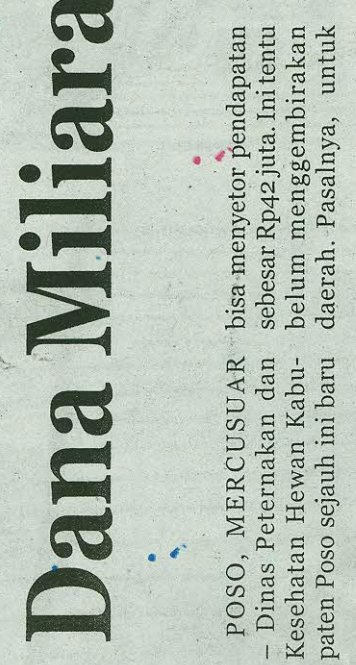 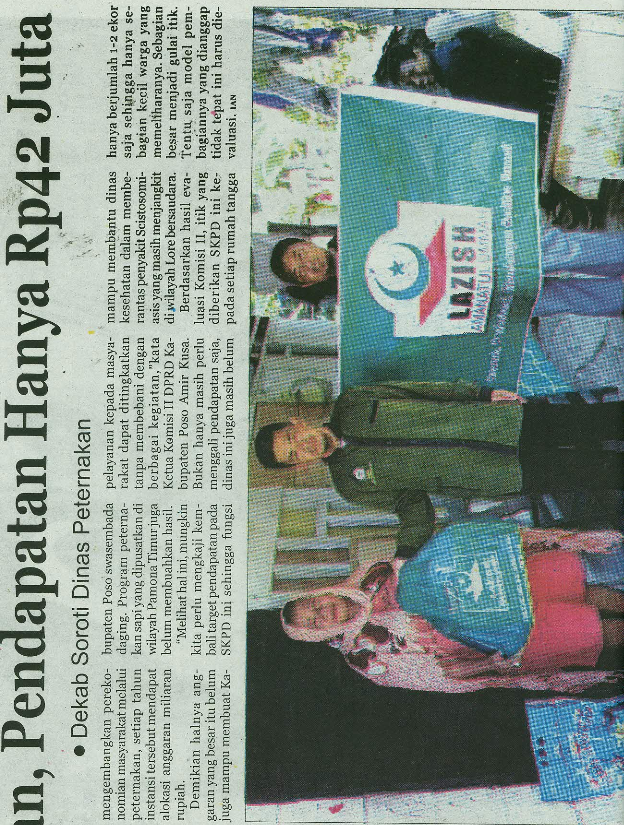 Harian    :MercusuarKasubaudSulteng IIHari, tanggal:Sabtu, 14  November  2015KasubaudSulteng IIKeterangan:Dana Miliaran, pendapatan Hanya Rp42 jutaKasubaudSulteng IIEntitas:PosoKasubaudSulteng II